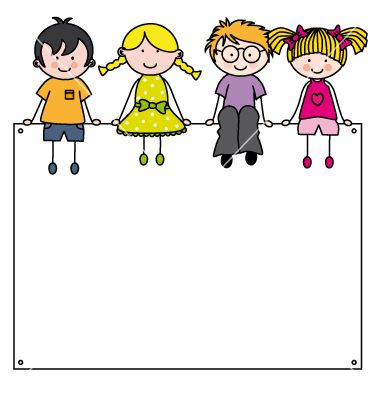 ZÁPIS DO MŠŽiadosti o prijatie dieťaťa do MŠ Lošonec             na šk. r. 2023/2024 budeme prijímať                              od 15.mája do 17.mája 2023.                            Tlačivo žiadosti nájdete na webe MŠ alebo si ho môžete vyzdvihnúť v MŠ a na OÚ Lošonec.                               Podmienky prijímania sú zverejnené na webe MŠ a na úradnej tabuli OÚ Lošonec.